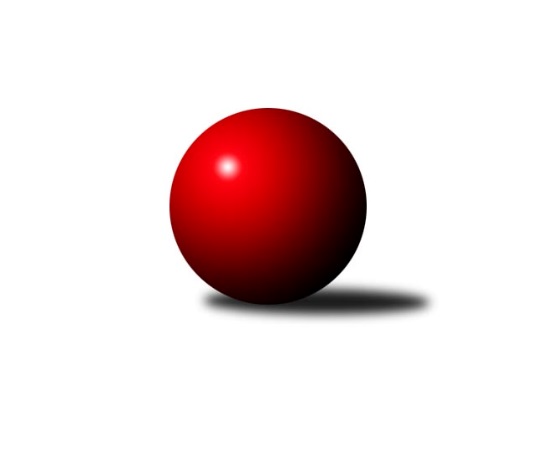 Č.10Ročník 2018/2019	20.5.2024 Bundesliga Opava 2018/2019Statistika 10. kolaTabulka družstev:		družstvo	záp	výh	rem	proh	skore	sety	průměr	body	plné	dorážka	chyby	1.	Mustangové	10	9	1	0	87 : 13 	(33.5 : 6.5)	1674	19	1674	0	0	2.	bufet Pája	10	8	1	1	77 : 23 	(27.5 : 9.5)	1652	17	1652	0	0	3.	Isotra	10	7	0	3	66 : 34 	(26.0 : 13.0)	1643	14	1643	0	0	4.	Orel Stěbořice	10	6	0	4	60 : 40 	(24.0 : 16.0)	1472	12	1472	0	0	5.	Hobes	9	4	0	5	40 : 50 	(16.0 : 19.0)	1600	8	1600	0	0	6.	Pauta	10	2	0	8	18 : 82 	(7.0 : 33.0)	1202	4	1202	0	0	7.	Sako	8	1	0	7	18 : 62 	(8.0 : 24.0)	1322	2	1322	0	0	8.	Zrapos	9	0	0	9	14 : 76 	(7.0 : 28.0)	1246	0	1246	0	0Tabulka doma:		družstvo	záp	výh	rem	proh	skore	sety	průměr	body	maximum	minimum	1.	Mustangové	5	5	0	0	46 : 4 	(18.0 : 2.0)	1669	10	1700	1627	2.	bufet Pája	5	4	1	0	41 : 9 	(15.5 : 3.5)	1677	9	1808	1583	3.	Isotra	5	4	0	1	34 : 16 	(13.0 : 6.0)	1635	8	1769	1558	4.	Orel Stěbořice	5	3	0	2	30 : 20 	(12.0 : 8.0)	1472	6	1538	1418	5.	Hobes	4	2	0	2	22 : 18 	(9.0 : 6.0)	1599	4	1678	1524	6.	Sako	5	1	0	4	12 : 38 	(5.0 : 15.0)	1326	2	1361	1299	7.	Pauta	5	1	0	4	10 : 40 	(4.0 : 16.0)	1306	2	1388	1220	8.	Zrapos	4	0	0	4	6 : 34 	(3.0 : 13.0)	1241	0	1397	1137Tabulka venku:		družstvo	záp	výh	rem	proh	skore	sety	průměr	body	maximum	minimum	1.	Mustangové	5	4	1	0	41 : 9 	(15.5 : 4.5)	1678	9	1719	1635	2.	bufet Pája	5	4	0	1	36 : 14 	(12.0 : 6.0)	1627	8	1801	1466	3.	Isotra	5	3	0	2	32 : 18 	(13.0 : 7.0)	1652	6	1695	1619	4.	Orel Stěbořice	5	3	0	2	30 : 20 	(12.0 : 8.0)	1472	6	1574	1365	5.	Hobes	5	2	0	3	18 : 32 	(7.0 : 13.0)	1601	4	1687	1563	6.	Pauta	5	1	0	4	8 : 42 	(3.0 : 17.0)	1098	2	1387	602	7.	Sako	3	0	0	3	6 : 24 	(3.0 : 9.0)	1315	0	1330	1292	8.	Zrapos	5	0	0	5	8 : 42 	(4.0 : 15.0)	1250	0	1274	1220Tabulka podzimní části:		družstvo	záp	výh	rem	proh	skore	sety	průměr	body	doma	venku	1.	Mustangové	7	6	1	0	61 : 9 	(23.5 : 4.5)	1677	13 	4 	0 	0 	2 	1 	0	2.	bufet Pája	7	6	1	0	57 : 13 	(20.5 : 5.5)	1634	13 	3 	1 	0 	3 	0 	0	3.	Isotra	7	5	0	2	46 : 24 	(18.0 : 9.0)	1636	10 	3 	0 	1 	2 	0 	1	4.	Orel Stěbořice	7	3	0	4	36 : 34 	(15.0 : 13.0)	1484	6 	2 	0 	2 	1 	0 	2	5.	Hobes	6	3	0	3	30 : 30 	(12.0 : 12.0)	1607	6 	2 	0 	0 	1 	0 	3	6.	Pauta	7	2	0	5	16 : 54 	(6.0 : 22.0)	1261	4 	1 	0 	2 	1 	0 	3	7.	Sako	6	1	0	5	14 : 46 	(6.0 : 18.0)	1319	2 	1 	0 	2 	0 	0 	3	8.	Zrapos	7	0	0	7	10 : 60 	(5.0 : 22.0)	1220	0 	0 	0 	3 	0 	0 	4Tabulka jarní části:		družstvo	záp	výh	rem	proh	skore	sety	průměr	body	doma	venku	1.	Mustangové	3	3	0	0	26 : 4 	(10.0 : 2.0)	1665	6 	1 	0 	0 	2 	0 	0 	2.	Orel Stěbořice	3	3	0	0	24 : 6 	(9.0 : 3.0)	1445	6 	1 	0 	0 	2 	0 	0 	3.	bufet Pája	3	2	0	1	20 : 10 	(7.0 : 4.0)	1696	4 	1 	0 	0 	1 	0 	1 	4.	Isotra	3	2	0	1	20 : 10 	(8.0 : 4.0)	1660	4 	1 	0 	0 	1 	0 	1 	5.	Hobes	3	1	0	2	10 : 20 	(4.0 : 7.0)	1585	2 	0 	0 	2 	1 	0 	0 	6.	Zrapos	2	0	0	2	4 : 16 	(2.0 : 6.0)	1336	0 	0 	0 	1 	0 	0 	1 	7.	Sako	2	0	0	2	4 : 16 	(2.0 : 6.0)	1334	0 	0 	0 	2 	0 	0 	0 	8.	Pauta	3	0	0	3	2 : 28 	(1.0 : 11.0)	1065	0 	0 	0 	2 	0 	0 	1 Zisk bodů pro družstvo:		jméno hráče	družstvo	body	zápasy	v %	dílčí body	sety	v %	1.	Milan Jahn 	bufet Pája  	18	/	10	(90%)		/		(%)	2.	Karel Kuchař 	Mustangové  	16	/	9	(89%)		/		(%)	3.	Michal Blažek 	bufet Pája  	15	/	9	(83%)		/		(%)	4.	Josef Hendrych 	Isotra  	14	/	8	(88%)		/		(%)	5.	Jan Láznička 	Orel Stěbořice  	14	/	9	(78%)		/		(%)	6.	Petr Bracek ml. 	bufet Pája  	12	/	8	(75%)		/		(%)	7.	Svatopluk Kříž 	Mustangové  	10	/	5	(100%)		/		(%)	8.	Tomáš Valíček 	bufet Pája  	10	/	5	(100%)		/		(%)	9.	Patrik Martinek 	Orel Stěbořice  	10	/	7	(71%)		/		(%)	10.	Jaromír Martiník 	Hobes  	10	/	8	(63%)		/		(%)	11.	Břetislav Mrkvica 	Mustangové  	9	/	5	(90%)		/		(%)	12.	Jiří Staněk 	Isotra  	8	/	4	(100%)		/		(%)	13.	Rudolf Tvrdoň 	Mustangové  	8	/	4	(100%)		/		(%)	14.	Tomáš Heinz 	Sako  	8	/	6	(67%)		/		(%)	15.	Zdeněk Chlopčík 	Mustangové  	8	/	6	(67%)		/		(%)	16.	Petr Berger 	Orel Stěbořice  	8	/	6	(67%)		/		(%)	17.	David Schiedek 	Hobes  	8	/	7	(57%)		/		(%)	18.	Jindřiška Kadlecová 	Isotra  	8	/	8	(50%)		/		(%)	19.	Lída Rychlá 	Sako  	6	/	3	(100%)		/		(%)	20.	Petr Číž 	Mustangové  	6	/	4	(75%)		/		(%)	21.	Jindřich Hanel 	Orel Stěbořice  	6	/	5	(60%)		/		(%)	22.	M Stavařová 	Isotra  	6	/	5	(60%)		/		(%)	23.	Jana Martiníková 	Hobes  	6	/	6	(50%)		/		(%)	24.	Erich Stavař 	Isotra  	6	/	6	(50%)		/		(%)	25.	Miroslav Procházka 	Hobes  	6	/	8	(38%)		/		(%)	26.	Petr Mrkvička 	Zrapos  	6	/	8	(38%)		/		(%)	27.	Jan Štencel 	Orel Stěbořice  	4	/	2	(100%)		/		(%)	28.	Václav Boháčik 	Mustangové  	4	/	2	(100%)		/		(%)	29.	Vladimír Kozák 	bufet Pája  	4	/	3	(67%)		/		(%)	30.	Pavel Martinec 	Mustangové  	4	/	4	(50%)		/		(%)	31.	Pavel Budík 	Pauta  	4	/	4	(50%)		/		(%)	32.	Pavel Vašek 	Isotra  	4	/	6	(33%)		/		(%)	33.	Zuzana Siberová 	Zrapos  	4	/	7	(29%)		/		(%)	34.	Jiří Breksa 	Pauta  	4	/	9	(22%)		/		(%)	35.	Josef Paulus 	Zrapos  	2	/	1	(100%)		/		(%)	36.	Jan Štencel 	Orel Stěbořice  	2	/	1	(100%)		/		(%)	37.	Michal Markus 	Isotra  	2	/	1	(100%)		/		(%)	38.	Aleš Staněk 	Isotra  	2	/	1	(100%)		/		(%)	39.	Petr Platzek 	Pauta  	2	/	1	(100%)		/		(%)	40.	Vladimír Valenta 	Isotra  	2	/	1	(100%)		/		(%)	41.	Rudolf Haim 	Mustangové  	2	/	1	(100%)		/		(%)	42.	Karel Škrobánek 	bufet Pája  	2	/	1	(100%)		/		(%)	43.	Petr Salich 	Sako  	2	/	1	(100%)		/		(%)	44.	Martin Koraba 	Hobes  	2	/	2	(50%)		/		(%)	45.	Petr Moravec 	Orel Stěbořice  	2	/	3	(33%)		/		(%)	46.	Jaroslav Graca 	Orel Stěbořice  	2	/	3	(33%)		/		(%)	47.	Z. Kratochvíl 	Pauta  	2	/	4	(25%)		/		(%)	48.	Jolana Rybová 	Zrapos  	2	/	8	(13%)		/		(%)	49.	Marie Holešová 	Pauta  	2	/	8	(13%)		/		(%)	50.	. Kramná 	Zrapos  	0	/	1	(0%)		/		(%)	51.	Pavel Jašek 	bufet Pája  	0	/	1	(0%)		/		(%)	52.	Jaroslav Lakomý 	Hobes  	0	/	1	(0%)		/		(%)	53.	R Kratochvíl 	Pauta  	0	/	1	(0%)		/		(%)	54.	Josef Kašpar 	Hobes  	0	/	1	(0%)		/		(%)	55.	Žofia Škropeková 	Zrapos  	0	/	1	(0%)		/		(%)	56.	Vladislav Kobelár 	bufet Pája  	0	/	1	(0%)		/		(%)	57.	. Šnajderová 	Pauta  	0	/	1	(0%)		/		(%)	58.	Tomáš Kremser 	Orel Stěbořice  	0	/	1	(0%)		/		(%)	59.	Jana Kašparová 	Hobes  	0	/	1	(0%)		/		(%)	60.	Tonda Kružberský 	Orel Stěbořice  	0	/	1	(0%)		/		(%)	61.	Renáta Stašková 	Pauta  	0	/	1	(0%)		/		(%)	62.	Petr Bracek st. 	bufet Pája  	0	/	1	(0%)		/		(%)	63.	Karel Michálka 	bufet Pája  	0	/	1	(0%)		/		(%)	64.	. Wirkosch 	Zrapos  	0	/	2	(0%)		/		(%)	65.	Jiří Jedlička 	Hobes  	0	/	2	(0%)		/		(%)	66.	. Konopka 	Orel Stěbořice  	0	/	2	(0%)		/		(%)	67.	Lenka Nevřelová 	Pauta  	0	/	2	(0%)		/		(%)	68.	Petra Kramná  	Zrapos  	0	/	2	(0%)		/		(%)	69.	Bára Mocková 	Pauta  	0	/	3	(0%)		/		(%)	70.	Miroslav Toman 	Pauta  	0	/	4	(0%)		/		(%)	71.	Petr Wirkotch 	Zrapos  	0	/	6	(0%)		/		(%)	72.	Marta Špačková 	Sako  	0	/	7	(0%)		/		(%)	73.	David Hrin 	Sako  	0	/	7	(0%)		/		(%)	74.	Šárka Bainová 	Sako  	0	/	8	(0%)		/		(%)Průměry na kuželnách:		kuželna	průměr	plné	dorážka	chyby	výkon na hráče	1.	HB, 1-4	1475	1475	0	0.0	(368.8)Nejlepší výkony na kuželnách:HB, 1-4bufet Pája 	1808	1. kolo	Jiří Staněk 	Isotra 	509	5. kolobufet Pája 	1801	8. kolo	Milan Jahn 	bufet Pája 	505	8. koloIsotra 	1769	5. kolo	Michal Markus 	Isotra 	501	8. koloMustangové 	1719	7. kolo	Milan Jahn 	bufet Pája 	486	5. kolobufet Pája 	1707	3. kolo	Petr Bracek ml. 	bufet Pája 	484	10. kolobufet Pája 	1705	10. kolo	Jiří Staněk 	Isotra 	481	9. koloMustangové 	1704	10. kolo	Josef Hendrych 	Isotra 	469	2. koloMustangové 	1700	3. kolo	Jiří Staněk 	Isotra 	466	2. koloMustangové 	1697	4. kolo	Petr Bracek ml. 	bufet Pája 	462	1. koloIsotra 	1695	8. kolo	Tomáš Valíček 	bufet Pája 	461	1. koloČetnost výsledků:	8 : 2	10x	6 : 4	3x	5 : 5	1x	4 : 6	2x	2 : 8	9x	10 : 0	9x	0 : 10	6x